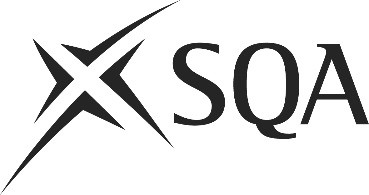 Unit PPL2FBS19 (HL1H 04)	Promote New Menu ItemsI confirm that the evidence detailed in this unit is my own work.I confirm that the candidate has achieved all the requirements of this unit.I confirm that the candidate’s sampled work meets the standards specified for this unit and may be presented for external verification.Unit PPL2FBS19 (HL1H 04)	Promote New Menu ItemsThis page is intentionally blankUnit PPL2FBS19 (HL1H 04)	Promote New Menu ItemsUnit PPL2FBS19 (HL1H 04)	Promote New Menu ItemsUnit PPL2FBS19 (HL1H 04)	Promote New Menu ItemsUnit PPL2FBS19 (HL1H 04)	Promote New Menu ItemsSupplementary evidenceCandidate’s nameCandidate’s signatureDateAssessor’s nameAssessor’s signatureDateCountersigning — Assessor’s name(if applicable)Countersigning — Assessor’s signature(if applicable)DateInternal verifier’s nameInternal verifier’s signatureDateCountersigning — Internal verifier’s name(if applicable)Countersigning — Internal verifier’s signature(if applicable)DateExternal Verifier’s initials and date (if sampled)Unit overviewThis unit is about promoting menu items that have been recently introduced, and/or are being sold as part of a promotion. This includes using promotional materials such as tent cards and posters to display around the service area. This unit also reflects the competencies required to highlight new dishes that may appeal to the customer.Sufficiency of evidenceThere must be sufficient evidence to ensure that the candidate can consistently achieve the required standard over a period of time in the workplace or approved realistic working environment.Performance criteriaWhat you must do:There must be evidence for all Performance Criteria (PC). The assessor must assess PCs 1–5, 7 and 8 by directly observing the candidate’s work. PC 6 may be assessed by alternative methods if observation is not possible.1	Liaise with colleagues and senior staff to identify what menu items are to be promoted.2	Obtain relevant promotional material.3	Assemble and display promotional material in a manner that makes it clear and attractive to the customer.4	Ensure that service areas are clean and set up correctly.5	Inform customers of new menu items in a manner which is helpful and clear.6	Answer questions regarding the flavour, ingredients and nature of the menu item clearly and in a manner that is helpful to the customer.7	Refer to promotional material and displays to highlight the features of the menu items.8	Provide feedback to the appropriate people regarding the impact of the promotion.Evidence referenceEvidence descriptionDatePerformance criteriaPerformance criteriaPerformance criteriaPerformance criteriaPerformance criteriaPerformance criteriaPerformance criteriaPerformance criteriaPerformance criteriaEvidence referenceEvidence descriptionDateWhat you must doWhat you must doWhat you must doWhat you must doWhat you must doWhat you must doWhat you must doWhat you must doWhat you must doEvidence referenceEvidence descriptionDateWhat you must doWhat you must doWhat you must doWhat you must doWhat you must doWhat you must doWhat you must doWhat you must doWhat you must doEvidence referenceEvidence descriptionDate123456789Knowledge and understandingKnowledge and understandingEvidence referenceand dateWhat you must know and understandWhat you must know and understandEvidence referenceand dateFor those knowledge statements that relate to how the candidate should do something, the assessor may be able to infer that the candidate has the necessary knowledge from observing their performance or checking products of their work. In all other cases, evidence of the candidate’s knowledge and understanding must be gathered by alternative methods of assessment (eg oral or written questioning).For those knowledge statements that relate to how the candidate should do something, the assessor may be able to infer that the candidate has the necessary knowledge from observing their performance or checking products of their work. In all other cases, evidence of the candidate’s knowledge and understanding must be gathered by alternative methods of assessment (eg oral or written questioning).Evidence referenceand date1Why organisations use promotional activities.2The types of promotional material that can be used and their relative advantages and disadvantages.3Where promotional material can be obtained from and the organisational requirements for using it.4When promotions might commonly be used, including around public holidays and sporting/cultural events.5How menu items can be promoted by staff when communicating with customers.6The key features that can be highlighted when describing new/promoted menu items to customers.7Why it is important to know the ingredients contained within new/promoted menu items.8The customer groups that might not be attracted to the new/promoted menu items and why.EvidenceEvidenceDate123456Assessor feedback on completion of the unit